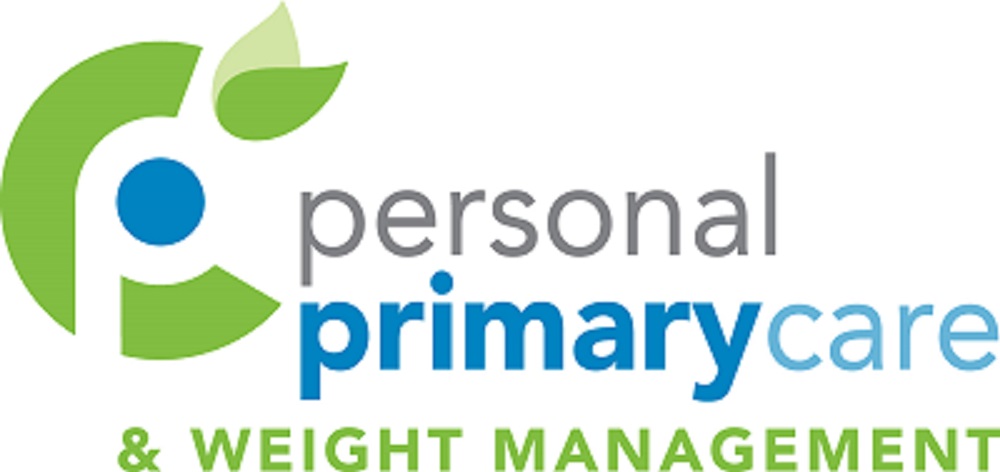 ADVANCE BENEFICIARY NOTICE (ABN)Patient Name:_______________________		Date of Birth:_____________NOTE: It is a possibility that your health insurance may not cover the service provided for you today. All insurance companies have different guidelines that need to be met to cover charges.The purpose of this form is to help you make an informed decision about whether you want to receive these services, knowing that you may be responsible for any charges not covered by your insurance.SERVICES THAT MAY NOT BE COVERED:INITIAL CONSULT                    Body Composition Analyzer 				$50 (each visit)Doctor’s Consult Fee					$250Follow-Up Doctor’s visit					$1006 Month Bundle ($100 Savings)	Scale and Doctor’s Fee					$800EKG									 $60Supplements							Prices VaryVitamin b12 Injection						$25________________					_________________________Date								Signature